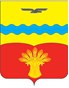 АДМИНИСТРАЦИЯ МУНИЦИПАЛЬНОГО ОБРАЗОВАНИЯ ПОДОЛЬСКИЙ СЕЛЬСОВЕТ  КРАСНОГВАРДЕЙСКОГО РАЙОНА ОРЕНБУРГСКОЙ ОБЛАСТИПОСТАНОВЛЕНИЕ27.11.2015                                                                                                             № 236-пс. ПодольскОб утверждении Положения «Об обязательном экземпляре документов муниципального образования Подольский сельсовет Красногвардейского района Оренбургской области»         В соответствии с Федеральным законом  РФ от 29.12.1994 г. № 77-ФЗ  «Об обязательном экземпляре документов», Федеральным законом РФ от 06.10.2003 г. № 131-ФЗ «Об общих принципах организации местного самоуправления»:1.  Утвердить Положение об обязательном экземпляре документов муниципального образования Подольский сельсовет Красногвардейского района Оренбургской области, согласно приложению.2.  Установить, что настоящее постановление вступает в силу после обнародования  и подлежит размещению в сети Интернет.3. Контроль за исполнением настоящего постановления оставляю за собой. Глава сельсовета                                                                                           К.П. ФранцРазослано: в дело, администрации района, Подольскую сельскую библиотеку – 1 экз., для обнародования – 6 экз.,  специалисту администрации сельсовета Шумкиной А.В. для размещения в сети «Интернет», прокурору района.Приложениек постановлению администрацииПодольского сельсоветаот 27.11.2015 г. № 236-пПОЛОЖЕНИЕОб обязательном экземпляре документов муниципального образования Подольский сельсовет Красногвардейского района Оренбургской области1. Общие положения1.1. Положение об обязательном экземпляре документов в муниципальном образовании Подольский сельсовет Красногвардейского района Оренбургской области (далее Положение) разработано в соответствии с Федеральным законом Российской Федерации от 29 декабря 1994 года № 77-ФЗ "Об обязательном экземпляре документов", Федеральным законом Российской Федерации от 06 октября 2003 года № 131-ФЗ «Об общих принципах организации местного самоуправления».                                               1.2. Положение не распространяется: - на документы: с грифом «ДСП»; содержащие личную, семейную, государственную, служебную или коммерческую тайну; созданные в единичном исполнении; архивные (материалы) электронные, распространяемые исключительно в сетевом режиме; - на управленческую и техническую документацию (формуляры, инструкции по эксплуатации, бланочную продукцию, альбомы форм учетной и отчетной документации).
2. Основные понятия2.1. Обязательный экземпляр документов муниципального образования (далее - обязательный экземпляр) - экземпляры различных видов тиражированных документов, изготовленных на территории муниципального образования Подольский сельсовет или за пределами его территории по заказу организаций, находящихся в ведении сельского поселения, подлежащие безвозмездной передаче производителями документов в библиотеку сельского поселения.2.2. Документ - материальный носитель с зафиксированной на нем информацией в виде текста, звукозаписи, изображения и (или) их сочетания, который имеет реквизиты, позволяющие его идентифицировать, и предназначенный для передачи во времени и пространстве в целях общественного использования и хранения.
2.3. Система обязательного экземпляра - совокупность видов обязательных документов, а также установленный порядок их собирания, распределения и использования.
2.4. Производитель документов - юридическое лицо независимо от его организационно-правовой формы и формы собственности или физическое лицо, осуществляющее предпринимательскую деятельность без образования юридического лица, осуществляющие подготовку, публикацию (выпуск) и рассылку (передачу, доставку) обязательного экземпляра. К ним относятся издательства, редакции средств массовой информации, производители фонограмм, аудиовизуальной продукции, организации по производству теле-радио продукции и телерадиовещательные организации, организации, осуществляющие научно-исследовательские, опытно-конструкторские и технологические работы, органы представительной, исполнительной власти поселения, учебные заведения начального, среднего, образования, эколого-краеведческие школьные и районные музеи, районный архив, национальные землячества и иные лица, осуществляющие подготовку, публикацию (выпуск) и рассылку (передачу, доставку) обязательного экземпляра.2.5. Получатель документов – библиотека сельского поселения, наделенная правом получения, хранения и общественного использования обязательного экземпляра на        безвозмездной основе.
3. Цели и задачи системы обязательного экземпляра документов3.1. Целями и задачами настоящего Положения являются:
3.1.1. Комплектование полного библиотечно-информационного фонда документов муниципального образования Подольского сельсовета как части культурного достояния Российской Федерации;3.1.2. Организация постоянного хранения и использования обязательных экземпляров документов муниципального образования Подольский сельсовет в информационно-библиографическом и библиотечном обслуживании пользователей;
3.1.3 Использование краеведческого библиотечного фонда в информационно - библиографическом и библиотечном обслуживании потребителей;
3.1.4. Формирование комплекта документов муниципального образования Подольский сельсовет, как части краеведческого библиотечного фонда и информирование об этом пользователей библиотек муниципального района;
3.1.5. Ведение централизованной каталогизации в соответствии с видами получаемых документов.
4. Доставка обязательного экземпляра документов4.1. Производители документов обязаны передавать и самостоятельно доставлять обязательный экземпляр в Подольскую библиотеку один раз в месяц в количестве одного экземпляра официальных документов.5. Затраты на подготовку, публикацию (выпуск) и рассылку (передачу, доставку) обязательного экземпляра.5.1 Производители документов обязаны передавать обязательный экземпляр получателю документов безвозмездно.
6. Обязанности получателя экземпляра6.1. Получатель обязательного экземпляра:- получает, регистрирует и ведет учет обязательного экземпляра;
- готовит библиографическую и статистическую информацию об обязательном экземпляре;
- информирует население сельского поселения об обязательном экземпляре;
- обеспечивает постоянное хранение и использование обязательного экземпляра;
- несет ответственность за обеспечение сохранности фонда документов, входящих в состав обязательного экземпляра, в соответствии с действующим законодательством;
- осуществляет копирование и репродуцирование обязательного экземпляра в целях библиотечно-информационного обслуживания граждан, предприятий и организаций в соответствии с действующим законодательством об авторском праве и смежных правах;- контролирует полноту и оперативность доставки обязательного экземпляра.
7. Виды документов, входящие в состав обязательного экземпляра7.1. Официальные документы, произведения печати, публикуемые от имени органов местного самоуправления муниципального образования Подольский сельсовет, носящие законодательный, нормативный характер, которые включаются в списки рассылки документов несекретного характера (независимо от наличия публикации документа в СМИ).7.2. Не подлежат рассылке в качестве обязательного местного экземпляра:
- документы строгой отчетности и приравненные к ним,- техническая документация,-  бланочная продукция,-  альбомы форм учетной и отчетной документации.8. Ответственность за нарушение порядка доставки обязательного экземпляра
8.1. За несвоевременную и неполную доставку обязательного экземпляра производители документов несут ответственность в соответствии с Законодательством Российской Федерации об административных правонарушениях.